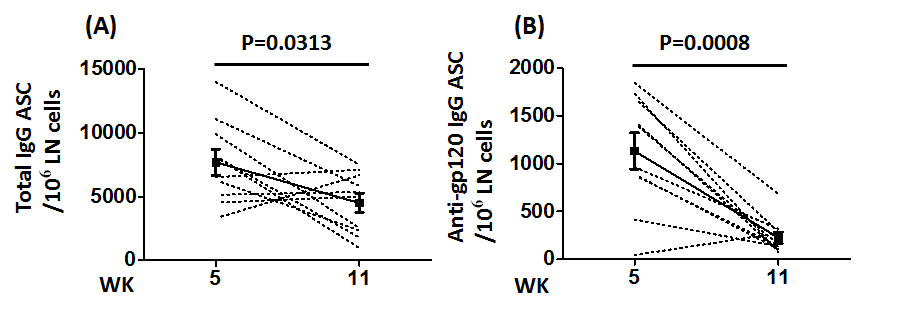 Supplemental Fig 1. Longitudinal analysis of the effects of ART on total IgG ASC (A) and gp120-IgG ASC (B) frequencies. Ten infected RMs were tested before initiation of ART (at 5 wpi) and after 6 weeks of ART (at 11 wpi).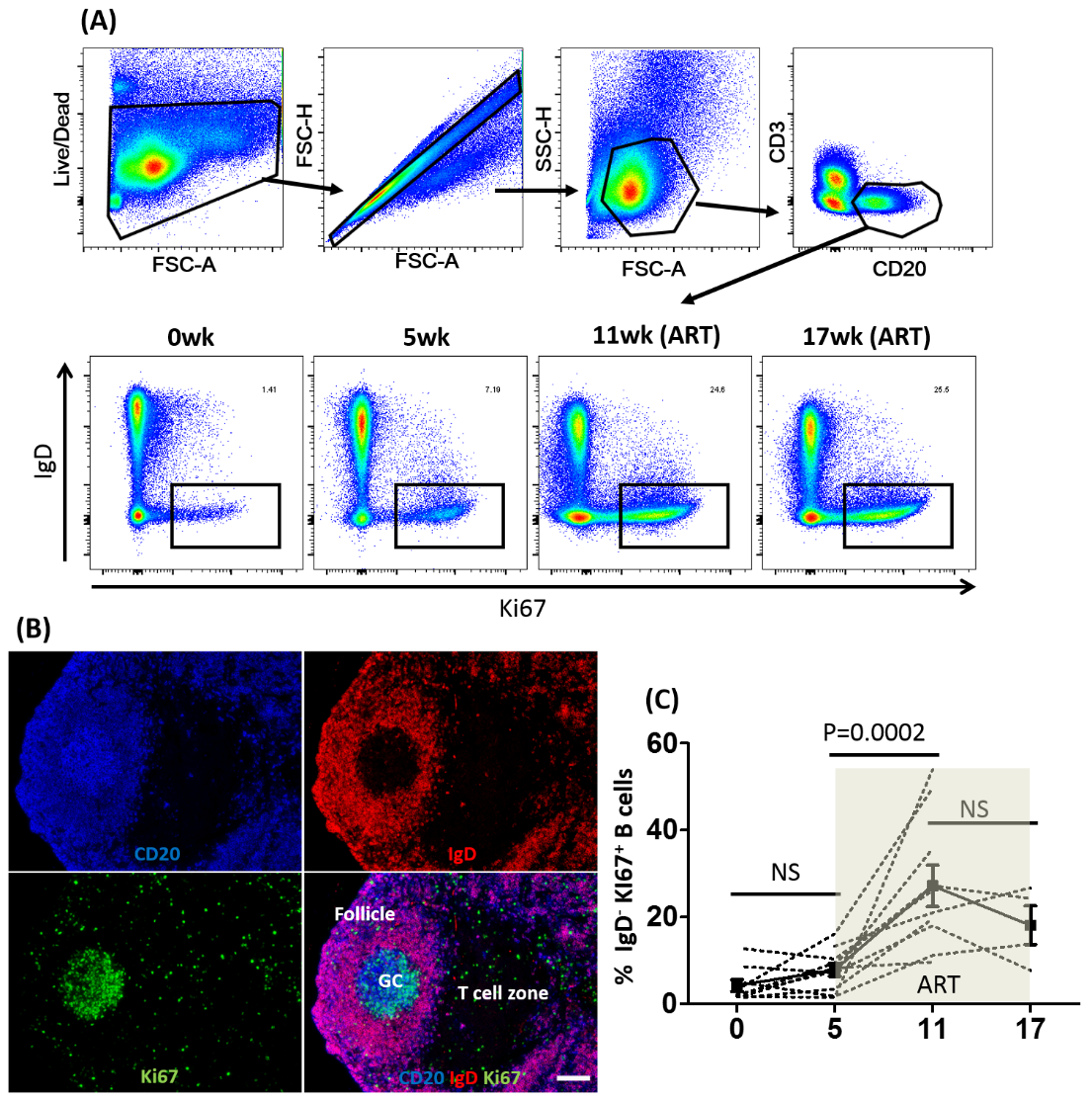 Supplemental Figure 2. Dynamics of GC B cells in lymph nodes before and during ART in SIV infection. (A) Gating strategy for identifying GC B cells, (live single cells/ Ki67+/CD3-/IgD-+/CD20+). (B) Representative images of germinal center with Ki67+ IgD- CD20+ cells. (C) Percentage of GC B cells in lymph nodes. Samples were collected longitudinally from 10 rhesus macaques at 0, 5, and 11 wpi, and 4 animals at 17 wpi. Values from each individual monkey (dotted line) are shown as well as the means with standard errors (solid line). 